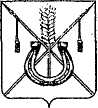 АДМИНИСТРАЦИЯ КОРЕНОВСКОГО ГОРОДСКОГО ПОСЕЛЕНИЯ КОРЕНОВСКОГО РАЙОНАПОСТАНОВЛЕНИЕот 17.01.2023 	   		                                     			  № 46г. Кореновск Об утверждении состава наблюдательного советамуниципального автономного учрежденияКореновского городского поселения Кореновского района«Городской спортивно-досуговый центр»В соответствии со статьей 10 Федерального закона от 3 ноября                               2006 года № 174-ФЗ «Об автономных учреждениях», постановлением администрации Кореновского городского поселения Кореновского района             от 16 декабря 2022 года № 1677 «Об утверждении Устава муниципального автономного учреждения Кореновского городского поселения Кореновского района «Городской спортивно-досуговый центр», администрация Кореновского городского поселения Кореновского района п о с т а н о в л я е т:1. Утвердить состав наблюдательного совета муниципального автономного учреждения Кореновского городского поселения Кореновского района «Городской спортивно-досуговый центр» (прилагается).2. Общему отделу администрации Кореновского городского поселения Кореновского района (Труханова) обеспечить размещение настоящего постановления на официальном сайте администрации Кореновского городского поселения Кореновского района в информационно- телекоммуникационной сети «Интернет».3. Контроль за выполнением настоящего постановления возложить на заместителя главы Кореновского городского поселения Кореновского района, начальника отдела по гражданской обороне и чрезвычайным                              ситуациям С.Г. Чепурного.4. Постановление вступает в силу со дня его подписания.Исполняющий обязанности главыКореновского городского поселенияКореновского района                                                                                Т.В. СупруноваПРИЛОЖЕНИЕУТВЕРЖДЕНпостановлением администрацииКореновского городского поселенияКореновского районаот 17.01.2023  № 46СОСТАВнаблюдательного совета муниципального автономного учрежденияКореновского городского поселения Кореновского района«Городской спортивно-досуговый центр»Исполняющий обязанностиначальника отдела имущественныхи земельных отношений администрацииКореновского городского поселенияКореновского района                                                                                     С.Р. ПегинаБудкова Александра Васильевна- ведущий специалист муниципального автономного учреждения Кореновского городского поселения Кореновского района «Городской спортивно-досуговый центр»;Винник Юрий Николаевич- член Общественного Совета по вопросам местного самоуправления муниципального образования Кореновский район;Лазарев  Олег Юрьевич- депутат Совета Кореновского городского поселения Кореновского района;Слепокурова Яна    Евгеньевна- начальник организационно-кадрового отдела администрации Кореновского городского поселения Кореновского района;Чепурной Сергей Гаврилович- Заместитель главы Кореновского городского поселения Кореновского района, начальник отдела по гражданской обороне и чрезвычайным ситуациям.